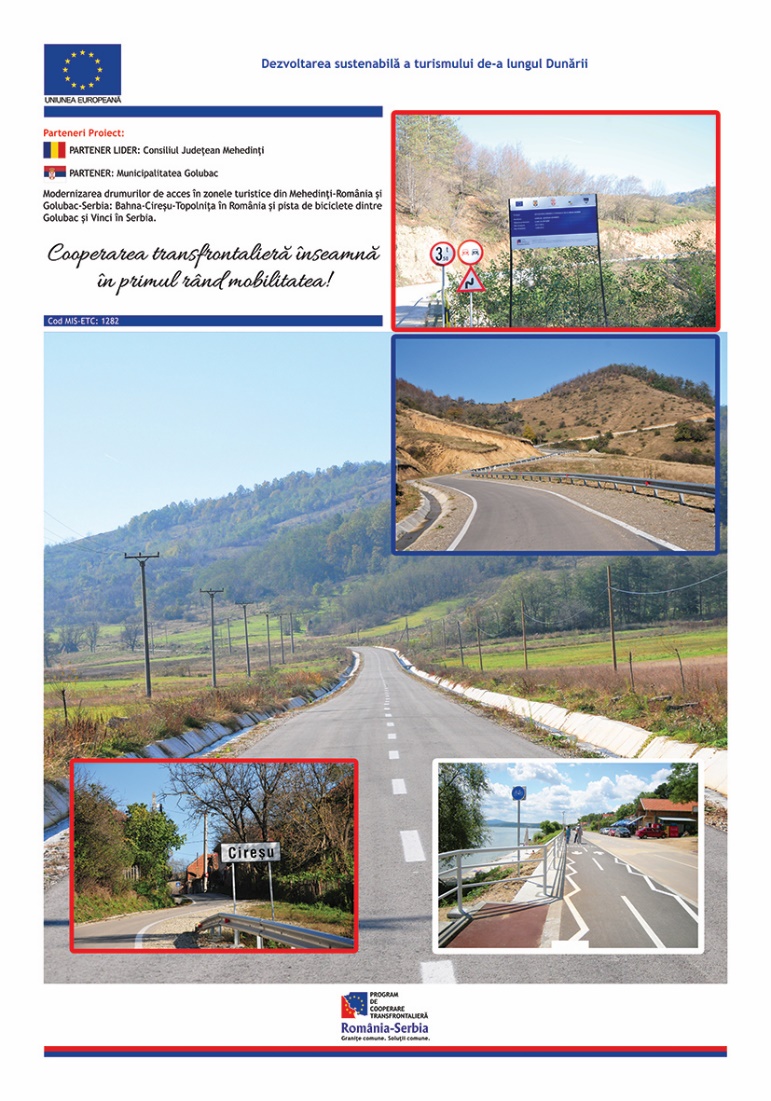 Project informationProject informationProject informationProject informationProject informationProject informationProject informationProject informationCALL FOR PROPOSALSCALL FOR PROPOSALS222222MIS-ETC:MIS-ETC:128212821282128212821282PRIORITY AXIS:PRIORITY AXIS:1.Economic and Social Development1.Economic and Social Development1.Economic and Social Development1.Economic and Social Development1.Economic and Social Development1.Economic and Social DevelopmentMEASURE:MEASURE:1.2 Develop the tourism sector, including the strengthening of the regional identity of the border region as a tourist destination1.2 Develop the tourism sector, including the strengthening of the regional identity of the border region as a tourist destination1.2 Develop the tourism sector, including the strengthening of the regional identity of the border region as a tourist destination1.2 Develop the tourism sector, including the strengthening of the regional identity of the border region as a tourist destination1.2 Develop the tourism sector, including the strengthening of the regional identity of the border region as a tourist destination1.2 Develop the tourism sector, including the strengthening of the regional identity of the border region as a tourist destinationPROJECT TITLE:PROJECT TITLE:Sustainable development of tourism along the DanubeSustainable development of tourism along the DanubeSustainable development of tourism along the DanubeSustainable development of tourism along the DanubeSustainable development of tourism along the DanubeSustainable development of tourism along the DanubeACRONYM:ACRONYM:SDTADSDTADSDTADSDTADSDTADSDTADDURATION:DURATION:14.11.2012 -13.11.201414.11.2012 -13.11.201414.11.2012 -13.11.201414.11.2012 -13.11.201414.11.2012 -13.11.201414.11.2012 -13.11.2014IPA FUNDS CONTRACTED:IPA FUNDS CONTRACTED:1.734.275,361.734.275,361.734.275,361.734.275,361.734.275,361.734.275,36TOTAL FUNDS CONTRACTED:TOTAL FUNDS CONTRACTED:2.040.323,952.040.323,952.040.323,952.040.323,952.040.323,952.040.323,95ABSORBTION RATE (%):ABSORBTION RATE (%):87,6087,6087,6087,6087,6087,60PROJECT OBJECTIVE(S):PROJECT OBJECTIVE(S):Improving the cross-border public infrastructure for tourism in Mehedinti – Romania and Golubac – Serbia.Modernization of the access roads to the tourism areas in Mehedinti-Romania and Golubac-Serbia.Improving the cross-border public infrastructure for tourism in Mehedinti – Romania and Golubac – Serbia.Modernization of the access roads to the tourism areas in Mehedinti-Romania and Golubac-Serbia.Improving the cross-border public infrastructure for tourism in Mehedinti – Romania and Golubac – Serbia.Modernization of the access roads to the tourism areas in Mehedinti-Romania and Golubac-Serbia.Improving the cross-border public infrastructure for tourism in Mehedinti – Romania and Golubac – Serbia.Modernization of the access roads to the tourism areas in Mehedinti-Romania and Golubac-Serbia.Improving the cross-border public infrastructure for tourism in Mehedinti – Romania and Golubac – Serbia.Modernization of the access roads to the tourism areas in Mehedinti-Romania and Golubac-Serbia.Improving the cross-border public infrastructure for tourism in Mehedinti – Romania and Golubac – Serbia.Modernization of the access roads to the tourism areas in Mehedinti-Romania and Golubac-Serbia.SHORT DESCRIPTION OF THE PROJECT:SHORT DESCRIPTION OF THE PROJECT:Through the implementation of this project the partners have modernized the access roads to the tourism areas: 4,5 km in Mehedinti-Romania and 1,6 km length of new cycle path in Golubac-Serbia.Through the implementation of this project the partners have modernized the access roads to the tourism areas: 4,5 km in Mehedinti-Romania and 1,6 km length of new cycle path in Golubac-Serbia.Through the implementation of this project the partners have modernized the access roads to the tourism areas: 4,5 km in Mehedinti-Romania and 1,6 km length of new cycle path in Golubac-Serbia.Through the implementation of this project the partners have modernized the access roads to the tourism areas: 4,5 km in Mehedinti-Romania and 1,6 km length of new cycle path in Golubac-Serbia.Through the implementation of this project the partners have modernized the access roads to the tourism areas: 4,5 km in Mehedinti-Romania and 1,6 km length of new cycle path in Golubac-Serbia.Through the implementation of this project the partners have modernized the access roads to the tourism areas: 4,5 km in Mehedinti-Romania and 1,6 km length of new cycle path in Golubac-Serbia.DEGREE OF ACHIEVEMENT OF INDICATORS: DEGREE OF ACHIEVEMENT OF INDICATORS: RESULTS ACHIEVED: RESULTS ACHIEVED: 4,5 km of modernized access road to/into tourism area in Mehedinti County, Romania.1,6 km length of new cycle path in Golubac, Serbia.Both modernized segments of roads are located in tourism areas of high interest, namely the Danube Gorge (Clisura Dunarii) and Mehedinti Plateau Geopark, ensuring the tourists` access to touristic attractions and diversifying the tourism products by the new cycle path. Thus, the increased accessibility to/into the tourism areas in Romania and Serbia attracted a larger number of visitors in the region.Better visibility of the tourism areas on both sides of the Danube.The visibility/promotion materials achieved within the project framework have helped to strengthen the regional identity of the border area as a tourist destination.4,5 km of modernized access road to/into tourism area in Mehedinti County, Romania.1,6 km length of new cycle path in Golubac, Serbia.Both modernized segments of roads are located in tourism areas of high interest, namely the Danube Gorge (Clisura Dunarii) and Mehedinti Plateau Geopark, ensuring the tourists` access to touristic attractions and diversifying the tourism products by the new cycle path. Thus, the increased accessibility to/into the tourism areas in Romania and Serbia attracted a larger number of visitors in the region.Better visibility of the tourism areas on both sides of the Danube.The visibility/promotion materials achieved within the project framework have helped to strengthen the regional identity of the border area as a tourist destination.4,5 km of modernized access road to/into tourism area in Mehedinti County, Romania.1,6 km length of new cycle path in Golubac, Serbia.Both modernized segments of roads are located in tourism areas of high interest, namely the Danube Gorge (Clisura Dunarii) and Mehedinti Plateau Geopark, ensuring the tourists` access to touristic attractions and diversifying the tourism products by the new cycle path. Thus, the increased accessibility to/into the tourism areas in Romania and Serbia attracted a larger number of visitors in the region.Better visibility of the tourism areas on both sides of the Danube.The visibility/promotion materials achieved within the project framework have helped to strengthen the regional identity of the border area as a tourist destination.4,5 km of modernized access road to/into tourism area in Mehedinti County, Romania.1,6 km length of new cycle path in Golubac, Serbia.Both modernized segments of roads are located in tourism areas of high interest, namely the Danube Gorge (Clisura Dunarii) and Mehedinti Plateau Geopark, ensuring the tourists` access to touristic attractions and diversifying the tourism products by the new cycle path. Thus, the increased accessibility to/into the tourism areas in Romania and Serbia attracted a larger number of visitors in the region.Better visibility of the tourism areas on both sides of the Danube.The visibility/promotion materials achieved within the project framework have helped to strengthen the regional identity of the border area as a tourist destination.4,5 km of modernized access road to/into tourism area in Mehedinti County, Romania.1,6 km length of new cycle path in Golubac, Serbia.Both modernized segments of roads are located in tourism areas of high interest, namely the Danube Gorge (Clisura Dunarii) and Mehedinti Plateau Geopark, ensuring the tourists` access to touristic attractions and diversifying the tourism products by the new cycle path. Thus, the increased accessibility to/into the tourism areas in Romania and Serbia attracted a larger number of visitors in the region.Better visibility of the tourism areas on both sides of the Danube.The visibility/promotion materials achieved within the project framework have helped to strengthen the regional identity of the border area as a tourist destination.4,5 km of modernized access road to/into tourism area in Mehedinti County, Romania.1,6 km length of new cycle path in Golubac, Serbia.Both modernized segments of roads are located in tourism areas of high interest, namely the Danube Gorge (Clisura Dunarii) and Mehedinti Plateau Geopark, ensuring the tourists` access to touristic attractions and diversifying the tourism products by the new cycle path. Thus, the increased accessibility to/into the tourism areas in Romania and Serbia attracted a larger number of visitors in the region.Better visibility of the tourism areas on both sides of the Danube.The visibility/promotion materials achieved within the project framework have helped to strengthen the regional identity of the border area as a tourist destination.Partnership informationPartnership informationCOUNTRYCOUNTY/DISTRICTBUDGET(EURO)CONTACT DETAILSLEAD PARTNER:LEAD PARTNER:MEHEDINTI COUNTY COUNCILMEHEDINTI COUNTY COUNCILRomaniaMehedinti1.541.698,75Drobeta Turnu Severin, 89 Traian streetTel. +40 372 521113PARTNER 2:PARTNER 2:GOLUBAC MUNICIPALITYGOLUBAC MUNICIPALITYSerbiaBranicevski498.625,20Golubac, 15 Cara Lazara StreetTel. +3981 12 678 128